LES PASSEJAÏRES DE VARILHES                    					   FICHE ITINÉRAIREVARILHES n° 77"Cette fiche participe à la constitution d'une mémoire des itinéraires proposés par les animateurs du club. Eux seuls y ont accès. Ils s'engagent à ne pas la diffuser en dehors du club."Date de la dernière mise à jour : 7 janvier 2019La carte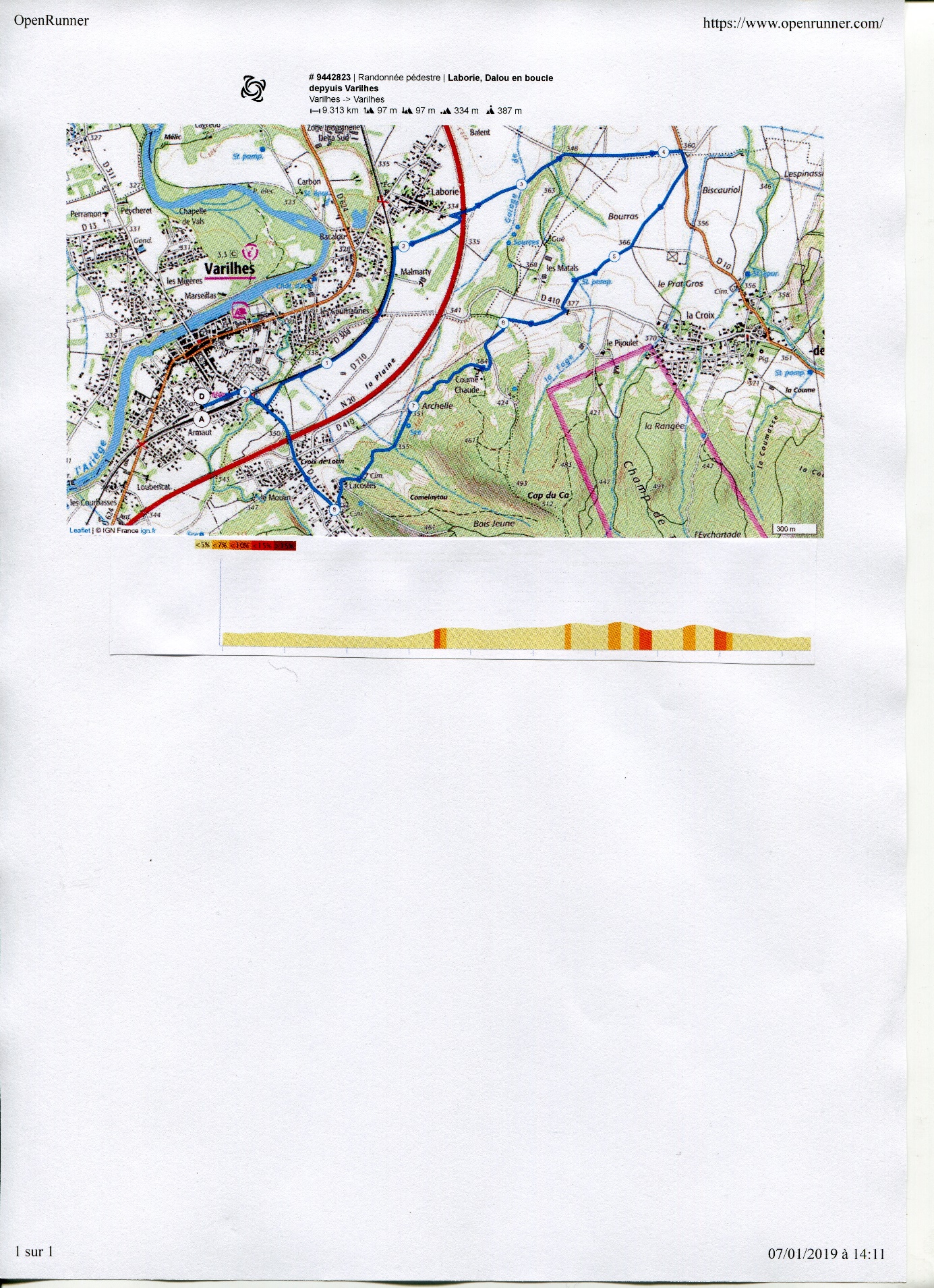 Commune de départ et dénomination de l’itinéraire : Varilhes – Parking de la gare – Boucle par Dalou, Coume Chaude depuis VarilhesDate, animateur(trice), nombre de participants (éventuel) :16.01.2016 – M. Pédoussat – 35 participants (Photos)L’itinéraire est décrit sur les supports suivants : Pas de descriptif connuClassification, temps de parcours, dénivelé positif, distance, durée :Promeneur – 2h45 – 100 m – 7 km – ½ journéeBalisage : Pas de balisageParticularité(s) :Site ou point remarquable :Le point de vue sur Varilhes depuis le hameau de Lacostes (km 3,600) et le panneau d’information sur les oiseaux affiché en ce même lieu (Les deux justifient une halte)Trace GPS : XxDistance entre la gare de Varilhes et le lieu de départ : 0 kmObservation(s) : Parcours emprunté pour la sortie précédant la soirée galette de 2016.On sera prudent sur la partie du parcours qui emprunte la D 30 et la D 10 (km 3,300 à km 4,100), routes à forte circulation automobile.